Рекомендации учителя-логопеда для родителей и детей среднего возраста  группы «Подсолнухи» комбинированной направленности«Речевые игры дома»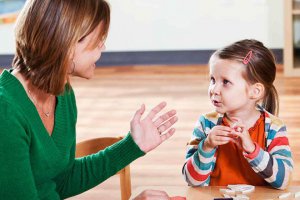 Уважаемые родители!Предлагаю  Вашему вниманию игры, которые помогут Вашему ребёнку подружиться со словом, научат рассказывать, отыскивать интересные слова, активизировать речь. Эти игры могут быть интересны и полезны всем членам семьи, они не требуют много времени,  в них можно играть в выходные дни, в будние дни по вечерам,  на прогулках.Лучше развивать речевые навыки в свободном общении с ребенком, в творческих играх. Дети, увлеченные замыслом игры, не замечают того, что они учатся, хотя им приходится сталкиваться с трудностями при решении задач, поставленных в игровой форме. Игровые действия в играх и упражнениях всегда включают в себя обучающую задачу. Решение этой задачи является для каждого ребенка важным условием личного успеха в игре.Игры на активизацию словаря:Игра «Кто или что может это делать?» Взрослый называет действие, а ребенок подбирает предметы. Например, слово «идет», ребенок подбирает:  девочка идет, мальчик идет, кошка идет, снег идет и т.д. По этому же принципу предложите ребенку подобрать слова к глаголам: стоит, сидит, лежит, бежит, плавает, спит, ползает, качается, летает, плавает,… «Отгадай, что это»Отгадывание обобщающего понятия (овощи, фрукты, мебель, транспорт, посуда и т.п.) по функциональным признакам, по ситуации, в которой чаще всего находится предмет, называемый этим словом. Например:Растут на грядке в огороде, используются в пищу. (овощи)Растут на дереве в саду, очень вкусные и сладкие. (фрукты)Движется по дорогам, по воде, по воздуху (транспорт)Аналогично предложите ребенку другие ситуации по обобщающим понятиям.Игра «Что для чего»  Взрослый предлагает вспомнить, где хранятся эти предметы. хлеб – в хлебнице, сахар – в сахарнице, мыло – в мыльнице, салат – в салатнике и т. д.  Игра «Как можно…» Взрослый спрашивает: «Как можно играть?» Ребенок отвечает: «Весело, интересно, громко, дружно…» Другие вопросы: - Как можно плакать? (Громко, тихо, жалобно, горько…) - Как можно мыть посуду? (Хорошо, плохо, чисто, быстро…) - Как можно пахнуть? (Приятно, вкусно, аппетитно, нежно…) - Как можно быть одетым? (Аккуратно, небрежно, модно…) - Как можно смотреть? (Ласково, зло, внимательно…) «Угощаю»Предлагаете вспомнить вкусные слова: - Давай вспомним вкусные слова и угостим друг друга. Ребенок называет «вкусное слово» и «кладет» вам на ладонь, затем вы ему и так до тех пор, пока все не «съедите». Можно поиграть в «сладкие» (конфета, варенье, шоколад, мармелад….), «кислые», «соленые», «горькие» слова.    6. «Ищем слова»Какие слова можно вынуть из борща? Винегрета? Кухонного шкафа? И пр.    7. «Опиши предмет»Взрослый называет ребенку любой предмет и просит ребенка подобрать как можно больше слов (эпитетов), подходящих к этому предмету. Например: яблоко (какое?) красное, кислое, круглое, твердое и т.д.Игры на развитие речевого обобщения:«Назови лишнее слово»Взрослый называет слова и предлагает ребенку назвать «лишнее» слово (не входящее в обобщающее понятие), а затем объяснить, почему это слово «лишнее».«Лишнее» слово среди имен существительныхкукла, песок, юла, ведерко, мяч;стол, шкаф, ковер, кресло, диван;пальто, куртка, брюки, сапоги;яблоко, помидор, груша, апельсин;волк, собака, рысь, лиса, заяц;лошадь, корова, волк, баран, свинья.Игры на развитие грамматического строя речи:Игра «Веселый счет»  Вокруг много одинаковых предметов. Какие ты можешь назвать? (дома, деревья, листья, лужи, сугробы, столбы, окна...) Давай их посчитаем. Один кирпичный дом, два кирпичных дома, три кирпичных дома, четыре кирпичных дома, пять кирпичных домов и т. д. (Каждый день можно подбирать разные определения к одному слову, например: кирпичный дом, высокий дом, красивый дом, многоэтажный дом, знакомый дом…) Игра «Подружи слова» Листья падают – листопад, снег падает – снегопад, вода падает – водопад, сам летает – самолет, пыль сосет – пылесос, Игра «Все сделал»  Скажи, как будто ты уже все сделал (сделала). Моет – вымыл, вешает – повесил, одевается – оделся, прячется – спрятался, гладит – погладил, стирает - постирал рисует – нарисовал, пишет – написал, поливает – полил, ловит – поймал, чинит – починил, красит – покрасил, убирает – убрал, строит – построил и т.д.Игра « Ты идешь, и я иду»  Ты выходишь, и я выхожу, ты обходишь,  и я обхожу и т.д. (подходить, заходить, переходить…) Можно по аналогии использовать глаголы ехать, лететь. «Приготовим сок»«Из яблок сок (какой?) - яблочный; из груш… (грушевый); из вишни… (вишневый)» и т. д. А потом наоборот: апельсиновый сок из чего?» и т. д.«Один - много»«Яблоко – много чего? (яблок); Помидор – много чего? (помидоров)» и т. д. «Чей, чья, чьё»Образование притяжательных прилагательных. Уши собаки - (чьи уши?) собачьи уши; хвост кошки – кошачий хвост; нора лисы – лисья нора, гнездо птицы – птичье гнездо и т.д.Игры на развитие связной речи:Потому что…
Включение в речь союзов и предлогов делает речь плавной, логичной, цельной. Развивайте эту способность у ребёнка, рассуждая и отвечая на вопросы:Я мою руки потому, что…
Почему ты идёшь спать, потому что…Наш цветок хорошо растет потому что… и т. д.Кем (чем) был?Взрослый называет ребёнку явления, предметы, животных и т. д., а ребёнок должен сказать, кем (чем) они были раньше.
Корова была…… телёнком
Бабочка была……. гусеницей
Курица была…….. цыплёнкомЦыплёнок был……. яйцом
Лёд был…….. водойРубашка была……..тканью и т. д.Игра "Что мы видим во дворе?"Вместе с ребенком посмотрите в окно. Поиграйте в игру "Кто больше увидит". По очереди перечисляйте то, что видно из вашего окна. Описывайте все увиденное в деталях. Например: "Я вижу дом. Возле дома растет дерево. Оно высокое и толстое, у него много веток, а на ветках листочки". И т.п.Играйте с ребёнком на равных, поощряйте его ответы, радуйтесь успехам и маленьким победам! 